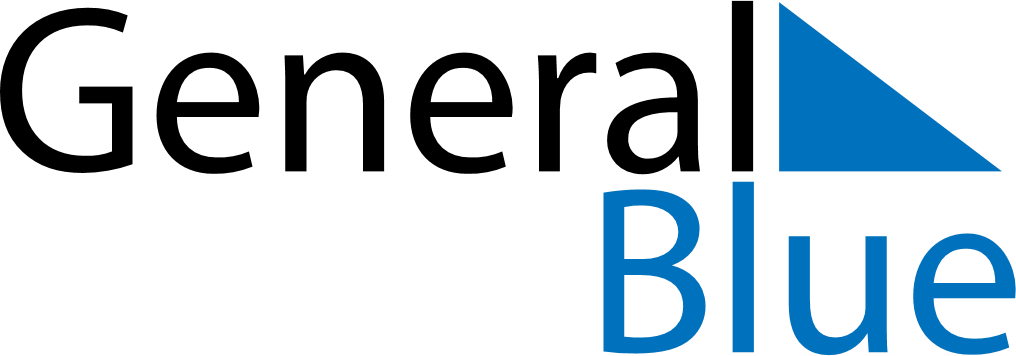 April 2024April 2024April 2024April 2024April 2024April 2024Budapest IV. keruelet, Budapest, HungaryBudapest IV. keruelet, Budapest, HungaryBudapest IV. keruelet, Budapest, HungaryBudapest IV. keruelet, Budapest, HungaryBudapest IV. keruelet, Budapest, HungaryBudapest IV. keruelet, Budapest, HungarySunday Monday Tuesday Wednesday Thursday Friday Saturday 1 2 3 4 5 6 Sunrise: 6:22 AM Sunset: 7:12 PM Daylight: 12 hours and 50 minutes. Sunrise: 6:20 AM Sunset: 7:14 PM Daylight: 12 hours and 54 minutes. Sunrise: 6:18 AM Sunset: 7:15 PM Daylight: 12 hours and 57 minutes. Sunrise: 6:16 AM Sunset: 7:17 PM Daylight: 13 hours and 1 minute. Sunrise: 6:14 AM Sunset: 7:18 PM Daylight: 13 hours and 4 minutes. Sunrise: 6:12 AM Sunset: 7:19 PM Daylight: 13 hours and 7 minutes. 7 8 9 10 11 12 13 Sunrise: 6:10 AM Sunset: 7:21 PM Daylight: 13 hours and 11 minutes. Sunrise: 6:08 AM Sunset: 7:22 PM Daylight: 13 hours and 14 minutes. Sunrise: 6:06 AM Sunset: 7:24 PM Daylight: 13 hours and 17 minutes. Sunrise: 6:04 AM Sunset: 7:25 PM Daylight: 13 hours and 21 minutes. Sunrise: 6:02 AM Sunset: 7:27 PM Daylight: 13 hours and 24 minutes. Sunrise: 6:00 AM Sunset: 7:28 PM Daylight: 13 hours and 28 minutes. Sunrise: 5:58 AM Sunset: 7:29 PM Daylight: 13 hours and 31 minutes. 14 15 16 17 18 19 20 Sunrise: 5:56 AM Sunset: 7:31 PM Daylight: 13 hours and 34 minutes. Sunrise: 5:54 AM Sunset: 7:32 PM Daylight: 13 hours and 37 minutes. Sunrise: 5:52 AM Sunset: 7:34 PM Daylight: 13 hours and 41 minutes. Sunrise: 5:50 AM Sunset: 7:35 PM Daylight: 13 hours and 44 minutes. Sunrise: 5:49 AM Sunset: 7:36 PM Daylight: 13 hours and 47 minutes. Sunrise: 5:47 AM Sunset: 7:38 PM Daylight: 13 hours and 51 minutes. Sunrise: 5:45 AM Sunset: 7:39 PM Daylight: 13 hours and 54 minutes. 21 22 23 24 25 26 27 Sunrise: 5:43 AM Sunset: 7:41 PM Daylight: 13 hours and 57 minutes. Sunrise: 5:41 AM Sunset: 7:42 PM Daylight: 14 hours and 0 minutes. Sunrise: 5:40 AM Sunset: 7:43 PM Daylight: 14 hours and 3 minutes. Sunrise: 5:38 AM Sunset: 7:45 PM Daylight: 14 hours and 7 minutes. Sunrise: 5:36 AM Sunset: 7:46 PM Daylight: 14 hours and 10 minutes. Sunrise: 5:34 AM Sunset: 7:48 PM Daylight: 14 hours and 13 minutes. Sunrise: 5:33 AM Sunset: 7:49 PM Daylight: 14 hours and 16 minutes. 28 29 30 Sunrise: 5:31 AM Sunset: 7:50 PM Daylight: 14 hours and 19 minutes. Sunrise: 5:29 AM Sunset: 7:52 PM Daylight: 14 hours and 22 minutes. Sunrise: 5:28 AM Sunset: 7:53 PM Daylight: 14 hours and 25 minutes. 